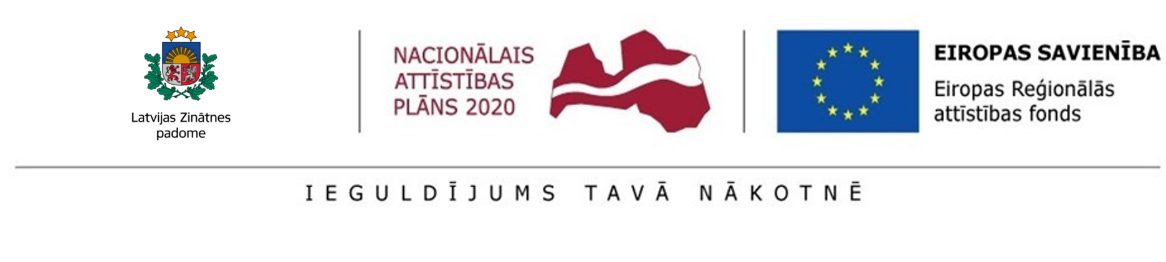 Informatīvs seminārs“ Programma Apvārsnis Eiropa un tā iespējas”2023. gada 22.februārī  plkst.11:00-13:30Struktoru iela 14, RīgaProgrammaSemināra organizators Agroresursu un ekonomikas institūta un Latvijas Zinātnes padomes Nacionālais kontaktpunktsSemināra mērķisSniegt informāciju par programmas “Apvārsnis Eiropa”  dalības dotajām iespējām Zinātniskajam institūtam11:00 – 11:10 Reģistrēšanās un semināra atklāšana.11:10 – 12:10Pārskats par Apvārsnis Eiropa sadaļām: Marijas Sklodovskas Kirī aktivitātes, Eiropas Pētniecības padome, Eiropas Pētniecības telpas stiprināšana un reformēšana, LZP NKP vecākā eksperte Liene Ekša12:10 – 13:00Ieskats “PĀRTIKA, BIOEKONOMIKA, DABAS RESURSI, LAUKSAIMNIECĪBA UN VIDE” un “KLIMATS, ENERĢĒTIKA UN MOBILITĀTE” tematikās darba programmā un izsludinātajos projektu konkursu uzsaukumu termiņos, LZP NKP vecākās ekspertes Aiga Salmiņa un Lāsma Brenča13:00 – 13:30Jautājumi & diskusija, konsultācijas,